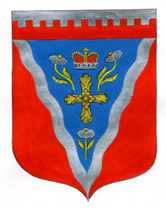 Администрациямуниципального образования Ромашкинское сельское поселениемуниципального образования Приозерский муниципальный район Ленинградской областиП О С Т А Н О В Л Е Н И Еот  14 марта 2023г.                                                                                                          №  85                                                                                                          В целях обеспечения исполнения полномочий по приобретению жилья в муниципальный жилой фонд на территории муниципального образования Ромашкинское сельское поселение муниципального образования Приозерский муниципальный район Ленинградской области, в соответствии с Порядком определения средней рыночной стоимости одного квадратного метра общей площади жилья, приобретаемого в муниципальный жилищный фонд по муниципальному образованию Ромашкинское сельское поселение, утвержденного Постановлением администрации муниципального образования Ромашкинское сельское поселение Приозерский муниципальный район Ленинградской области № 170 от 28 июня 2016 года, руководствуясь Уставом муниципального образования Ромашкинское сельское поселение муниципального образования Приозерский муниципальный район Ленинградской области, администрация МО Ромашкинское сельское поселение ПОСТАНОВЛЯЕТ:1. Установить среднюю рыночную стоимость одного квадратного метра общей площади жилья на 2 квартал 2023 года по муниципальному образованию Ромашкинское сельское поселение муниципального образования Приозерский муниципальный район Ленинградской области в размере 111 417 (сто одиннадцать тысяч четыреста семнадцать) рублей, согласно Приложения №1.2. Довести до сведения населения, проживающего на территории муниципального образования Ромашкинское сельское поселение муниципального образования Приозерский муниципальный район Ленинградской области, настоящее постановление путём его опубликования в Ленинградском областном информационном агентстве (далее «Леноблинформ») http://www.lenoblinform.ru и размещению на сайте муниципального образования www.ромашкинское.рф..3. Настоящее постановление вступает в силу с даты его официального опубликования.4. Контроль за исполнением настоящего постановления оставляю за собой.Глава администрации		                            	                                С.В.Танков               Исп. Момот Е.А., тел. 88137999515Дело – 3; Отдел по жилищной политике администрации МО Приозерский муниципальный район Ленинградской области – 1.                                                                                                                                                                                    Приложение 1                                                                            к постановлению администрации МО Ромашкинское сельское поселениеМО Приозерский муниципальный район Ленинградской областиот 14.03.2023 года № 85РАСЧЕТсредней рыночной стоимости 1 кв. метра общей площади жилья на 2 квартал 2023 года по муниципальному образованию Ромашкинское сельское поселениемуниципального образования Приозерский муниципальный район Ленинградской области                                                                      1 этап.Ст. дог. –  сведения отсутствуютСт. кред.- 78 000 руб.кв./м.ООО «Александр Недвижимость» - 78 000 руб.кв.м. Ст. строй =  125 000, 00 руб./кв.м. (по данным ООО «ВикингСтройИнвест) по данным МО Сосновское сельское поселение (по Ромашкинскому сп сведения отсутствуют) Ст.стат = (199 371,72 +  66 382,37)/2 = 132 877,05 руб./кв.м.Ст_стат: первичный рынок: 199 371,72 руб./кв.м.                 вторичный рынок: 66 382,37 руб./кв.м.2 этап.            Ср.кв.м.=Ст. дог. х 0,92  + Ст.кредит.х 0,92 + Ст. стат  + Ст. строй                                                 NСр.кв.м.= 78 000 х 0,92 + 132 877,05 + 125 000 =   109 879 руб./кв.м                                                     3              3 этап.СТ. кв.м = Ср. кв.м. х К_ дефлК дефл – индекс-дефлятор, определяемый уполномоченным федеральным органом исполнительной власти на основании дефляторов по видам экономической деятельности, индекса потребительских цен, на расчетный квартал К дефл. = 1,014СТ. кв.м. = 109 879 x 1,014= 111 417 руб./кв.м.СТ. кв.м.= 111 417 руб./кв.м. «Об установлении средней рыночной стоимости одного квадратного метра общей площади жилья на второй квартал 2023 года по муниципальному образованию Ромашкинское сельское поселение муниципального образования Приозерский муниципальный район Ленинградской области» Наименование     муниципального образования Правовой акт об установлении  средней рыночной  стоимости 1 кв.м. на 2 квартал2023 года         ( №, дата)Расчётные показателиРасчётные показателиРасчётные показателиРасчётные показателиРасчётные показателиРасчётные показателиНаименование     муниципального образования Правовой акт об установлении  средней рыночной  стоимости 1 кв.м. на 2 квартал2023 года         ( №, дата)СТ кв.м.Ср     кв.м.Ст      догСт   кредитСт   стройСт   статРомашкинское сельское поселениеПостановление администрации  от 14.03.2023г. № 85111 417  109 879-78 000125 000132 877,05 